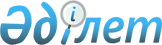 О внесении изменения в постановление Правительства Республики Казахстан от 8 ноября 2008 года № 1030
					
			Утративший силу
			
			
		
					Постановление Правительства Республики Казахстан от 16 марта 2010 года № 204. Утратило силу постановлением Правительства Республики Казахстан от 6 ноября 2013 года № 1166

      Сноска. Утратило силу постановлением Правительства РК от 06.11.2013 № 1166.      Правительство Республики Казахстан ПОСТАНОВЛЯЕТ:



      1. Внести в постановление Правительства Республики Казахстан от 8 ноября 2008 года № 1030 "О подписании Протокола о внесении изменения в Соглашение между Правительством Республики Казахстан и Правительством Республики Таджикистан о трудовой деятельности и защите прав трудящихся-мигрантов, граждан Республики Казахстан, временно работающих на территории Республики Таджикистан, о трудовой деятельности и защите прав трудящихся-мигрантов, граждан Республики Таджикистан, временно работающих на территории Республики Казахстан от 4 мая 2006 года" следующее изменение:



      пункт 2 изложить в следующей редакции:

      "2. Уполномочить Министра труда и социальной защиты населения Республики Казахстан Абдыкаликову Гульшару Наушаевну подписать от имени Правительства Республики Казахстан Протокол о внесении изменения в Соглашение между Правительством Республики Казахстан и Правительством Республики Таджикистан о трудовой деятельности и защите прав трудящихся-мигрантов, граждан Республики Казахстан, временно работающих на территории Республики Таджикистан, о трудовой деятельности и защите прав трудящихся-мигрантов, граждан Республики Таджикистан, временно работающих на территории Республики Казахстан от 4 мая 2006 года, разрешив вносить изменения и дополнения, не имеющие принципиального характера".



      2. Настоящее постановление вводится в действие со дня подписания.      Премьер-Министр

      Республики Казахстан                       К. Масимов
					© 2012. РГП на ПХВ «Институт законодательства и правовой информации Республики Казахстан» Министерства юстиции Республики Казахстан
				